-COMMUNE DE QUINSON	04500 – QUINSONCONVOCATION DU CONSEIL MUNICIPALMesdames, Messieurs,Le Conseil Municipal se réunira à la mairie le jeudi 29 février à 19hJe vous remercie de bien vouloir assister à cette séance, et vous prie d’agréer, Mesdames, Messieurs, l’expression de mes sentiments distingués.PRESENTATION DES SERVICESORDRE DU JOUR 								Session ordinaireDELEGATIONS DU CONSEIL MUNICIPAL AU MAIRE (Article L.2122-22 du Code Général des Collectivités Territoriales)Néant AFFAIRES GÉNÉRALESApprobation du Procès-Verbal du conseil du 26 janvier 2024Echange chemin de la BaumeAFFAIRES FINANCIERESVote du compte administratifVote du compte de gestionAffectation des résultatsVote du Budget primitifAutorisation à Monsieur le Maire de signer une convention avec le SDE04 pour l’enfouissement des réseaux de télécommunication » Notre Dame ».Demande de subvention RD11Quinson le 23 février 2024,	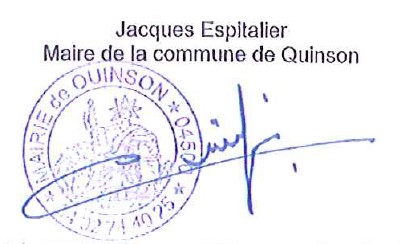 